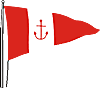 Howth Yacht ClubIn association withIrish University Sailing AssociationIUSA Student Yachting Nationals 2017 incorporating the SYWoC Qualifiers for 2017.Date: 29th – 30th April 2017Sailing InstructionsThe IUSA Student Yachting Nationals 2017 is also a qualifying event for SYWoC 2017. The Organising Authority is Howth Yacht Club (HYC), in association with the Irish University Sailing Association (IUSA). 1. Rules 1.1 The event will be governed by the rules as defined in the Racing Rules of Sailing (RRS) 1.2 The prescriptions of the ISA will apply. 1.3 The Sailfleet J80 rules will apply. Boats will carry the sails as instructed by the Race Committee, as signaled by instruction 6.2 2. Notice to Competitors Notices to competitors will be posted on the official regatta notice board in Howth Yacht Club. This is at the side of the Marina Office on the ground floor.3. Changes in Sailing Instructions 3.1 Changes in sailing instructions will be posted before 09.00 on the day they take effect, except that any change to the schedule of races will be posted by 2000 on the day before it will take effect. 3.2 Changes may be given orally on the water. Such oral changes will be communicated to each boat before the warning signal of the race in which the change takes effect. 4. Signals made ashore 4.1 Signals made ashore will be displayed from a flagpole at the top of the Marina ramp.4.2 When flag ‘AP’ is displayed ashore ‘1 minute’ is replaced by not less than 45 minutes in the race signal AP. 5. Schedule of Races 5.1 A briefing will held for all competitors near the HYC Race Office at 0830 on Saturday 30th April 20175.2 Refer to Appendix  C for Schedule of Races5.3 The scheduled time for the warning signal of the first race is 10005.4 The Warning Signal of a race will be not be given after 1600 6. Signals from the Committee Boat 6.1 The Class Flag will be Code Flag Q. 6.2 Before the attention signal the Race Committee will signal the sail combination to be used. The signals shall have the following meanings: Flag ‘A’: Jib, full main and spinnaker Flag ‘B’: Jib and full main only (no spinnaker) This information may also be relayed via VHF 7. Racing Area The racing area will be to the north of Howth Harbour. 8. The Course 8.1 The diagram in Appendix B shows the courses, including the approximate angles between legs, the order in which marks are to be passed, and the side on which each mark is to be passed. No later than the warning signal the race committee will indicate which course is to be sailed. 9. Marks 9.1 Rounding marks will be black inflatable marks. 9.2 The starting mark will be an orange pillar mark. The finishing marks will be a cherry mark. 9.3 In order to protect the integrity of the course, the Race Committee at their sole discretion, may amend the position of the marks. This changes RRS 33.10. Harbour Traffic Fishing vessels and other powered craft have right of way in the channels leading into and through Howth Harbor. Competitors shall keep clear of all such craft and, in the event of any competitor breaching this requirement; both the competitor and their team may be excluded from the event (this changes RRS 64.1). Breach of this rule is not grounds for protest by another boat.11. The Start 11.1 RRS 26 applies. 11.2 The starting line will be between a red and white pole on the Race Committee Vessel and the starting mark. 11.3 The Race Committee may broadcast individual and general recalls on VHF. Failure to make or receive a broadcast shall not be grounds for redress. This changes 62.1(a) 11.4 A boat shall not start later than 5 minutes after her starting signal.12. Shortening the course 12.3 The course may be shortened for any reason at the discretion of the Race Officer in accordance with rule 32.2. Should he wish to shorten a race to finish upwind at the start/finish line (the boats having finished one or two rounds), it will be signalled by displaying code flag “V” from a Rib to leeward of Mark 3 on Olympic Courses, accompanied by repeated sound signals. This changes and amends the RRS Race Signals. 13. Penalty System 13.1 RRS 44.1 is changed so that the Two-turn Penalty is replaced by a One-turn Penalty, except when SI 14.4(a) iii applies 13.2 When the Protest Committee decides that a boat that is party to a hearing has broken a rule (except RRS 2, the rules of Part 2, RRS 28 and 31) the penalty may vary from a Scoring Penalty of 10% (calculated according to rule 44.3(c), to disqualification, at the discretion of the Jury. 13.3 Protest Committee on the water This Sailing Instruction does not change the Basic Principle of Sportsmanship and the Rules that competitors in the sport of sailing are governed by a body of rules that they are expected to follow and enforce. The presence of the Jury on the water is intended to reinforce not replace self-policing. a) i) When a Protest Committee member sees an incident in which he believes a rule of Part 2 or RRS 31 has been broken, he may inform the boats involved by making a sound signal (whistle), and displaying a red flag. ii) If following: 		  Action by the Protest Committee under sailing instruction 13.3(a) (i) or 13.3(h);  		  A protest by a boat,  No boat takes a One Turn Penalty under rule 44.1 (modified by SI 13.1), the Protest Committee may then penalize one or more boats without a hearing. The penalty will be signalled by a sound signal (whistle) and displaying a red flag. The Protest Committee member will hail or signal to identify each boat penalised.  iii) When a Protest Committee member penalises a boat under SI 13.3(a) ii, SI 13.1 will not apply and the penalty will be a Two Turns Penalty, according to RRS 44.2.  b) When a boat fails to take a penalty signalled by a Protest Committee member under SI 13.3(a)ii, she will be disqualified without a hearing. c) There shall be no request for redress or to reopen a hearing or appeal from a decision hailed by a Protest Committee member under SI 13.3(a)ii. This changes RRS 62, 66 and 70. Action or non-action by the Protest Committee cannot be ground for redress (RRS 62.1(a)), request to reopen (RRS 66), or appeal (RRS70). d) There shall be no request for redress based on a claim that an action by a Protest Committee boat was improper. However, the Protest Committee may consider given redress when it believes that an official boat, including a Protest Committee boat, may have seriously interfered with a competing boat. f) Except when a penalty is signalled under SI 13.3(a)ii the rules of Part 5 Protests, Redress, Hearings, Misconduct and Appeals apply. Boats, the Race Committee and Protest Committee have the right to protest and request redress. The Protest Committee may take action under RRS 69.2 at any time. g) If after signalling a penalty under SI 13.3(a)ii the Protest Committee learns that that the incident may have resulted in injury or serious damage, SI 13.3(f) does not apply and the Protest Committee may protest a boat under rule 60.3(a)(1). h) The penalty without a hearing under the HYC J80 rules B8 is a One Turn Penalty. This changes Sailfleet Rule B8. 14. The Finish The finishing line shall be between the main mast of the Committee Vessel, displaying a blue flag and the finishing mark. 15. Time Limit 15.1 The time limit for the first boat to sail the course and finish shall be 60 minutes. 15.2 Boats failing to finish within 10 minutes after the first boat sails the course and finishes will be scored Did Not Finish without a hearing. This changes RRS 35, A4 and A5. 15.3 After the first boat has sailed the course and finished, the Race Committee may offer a finishing position to the last placed boat still racing. The boats will be scored as if her position in the race at the moment the offer is made is her finishing place. A boat is not obliged to accept such an offer. A boat that accepts the place offered will immediately sail to the start/finish line and shall not continue in the race. The Race Committee may repeat this process with the next and subsequent boats. This changes the definition of the word "Finish"." This changes RRS 35 and A4 16. Protests 16.1 Protests forms are available at the race office. Protests and requests for redress or reopening shall be delivered there within the time limit. 16.2 The protest time limit is sixty minutes after the last boat has finished the last race of the day or the race committee signals no more racing today, whichever is the later. 16.3 Notices will be posted no later than 15 minutes after the protest time limit to inform competitors of the time and place of hearings in which they are parties or named as witnesses. 16.4 Notices of protests by the Race Committee or Protest Committee will be posted to inform boats under RRS 61.1(b) 16.5 Breaches of SI 18 will not be grounds for protest by a boat. This changes RRS 60.1(a). Penalties for these breaches may be less than disqualification. 17. Scoring 17.1 The Low Points scoring system of RRS Appendix A will apply.17.2 When fewer than 4 races have been completed, a boat’s series score will be the total of her race scores. 17.3 When 4 or more races have been completed, a boat’s series score will be the total of her race scores excluding her worst scores. 18. Safety Regulations 18.1 Personal Flotation Devices shall be worn at all times by competitors whilst afloat, except briefly while changing or adjusting clothing or personal equipment. Wet suits and dry suits are not personal flotation devices. This changes rule 40. 18.2 A boat that retires from a race shall notify the Race Committee as soon as possible. 19. Radio Communication It is strongly recommended that all yachts carry a VHF radio. Communication on general matters relating to racing and safety may be transmitted by the race committee. The race committee will inform competitors at the briefing which channel will be used for these communications. The Organising Authority will not provide VHF radios for competitors. 20. Prizes 20.1 Prizes will be awarded to the first three teams. 20.2 The winning team will be offered the opportunity to represent Ireland at the Student World Yachting Cup 2017. The offer shall be accepted by 1200 on Monday 15th May an email to IUSA at iusacommittee@gmail.com. If the offer is not accepted, the opportunity shall be offered to the second-placed team. Communication of this acceptance shall be to IUSA. 21. Disclaimer of Liability 21.1 It is the sole responsibility of the person in charge of each team to decide if that team should race in the prevailing conditions or not. It is the sole responsibility of the person in charge of each boat to decide if that boat should race or continue to race. 22.2 Competitors compete in the event entirely at their own risk – see RRS 4, Decision to Race. The Organising Authority will not accept any liability for material damage or personal injury or death sustained in conjunction with or prior to, during or after the event. The Organising Authority encompasses everyone helping to run the event. Appendix A HYC J80 Class RulesB.1 Boats shall not be modified or caused to be modified in any way. The following are NOT ALLOWED: (a) Cross winching of foresail sheets. (b) Sheeting foresails directly to a winch. (c) Control of the mainsail using anything other than the mainsheet or kicking strap. (d) Marking of the hull, deck, sails or equipment. (e) Perforating any sail. (f) Cleaning of hulls, keels and rudders.  (g) Electronic compasses, TackTicks or sailing aids of any type. Boats are to be sailed “as supplied” B.2 Spinnakers may be used. Holding out jib with feet is permitted. Shrouds cannot be held above bottlescrews while holding jib out with feet. B.3 Only equipment and sails provided with the boat may be used. B.4 Reefing: All boats shall reef mainsails when the race committee display flag E with 1 long sound at or before the warning signal for a race. Reefs shall remain in place until the end of the race. B.5 Competitors shall report any damage or loss of equipment, however slight, to the OA’s representative or protest committee immediately after the race where the damage occurred. The penalty for breaking this SI may be disqualification from the race(s) in question, unless the protest committee or OA is satisfied that the competitor made a determined effort to comply. B.6 No changes shall be made to rig settings, forestay length or spreaders. B.7 Contact between boats is prohibited. RRS 14 (b) shall not apply.B.8 The penalty for not complying with any of the above rules will be an umpire two turn penalty, without a hearing, or immediate disqualification from the event for continuous non-adherence to the above rules. This changes RRS 63.1. Appendix B: Courses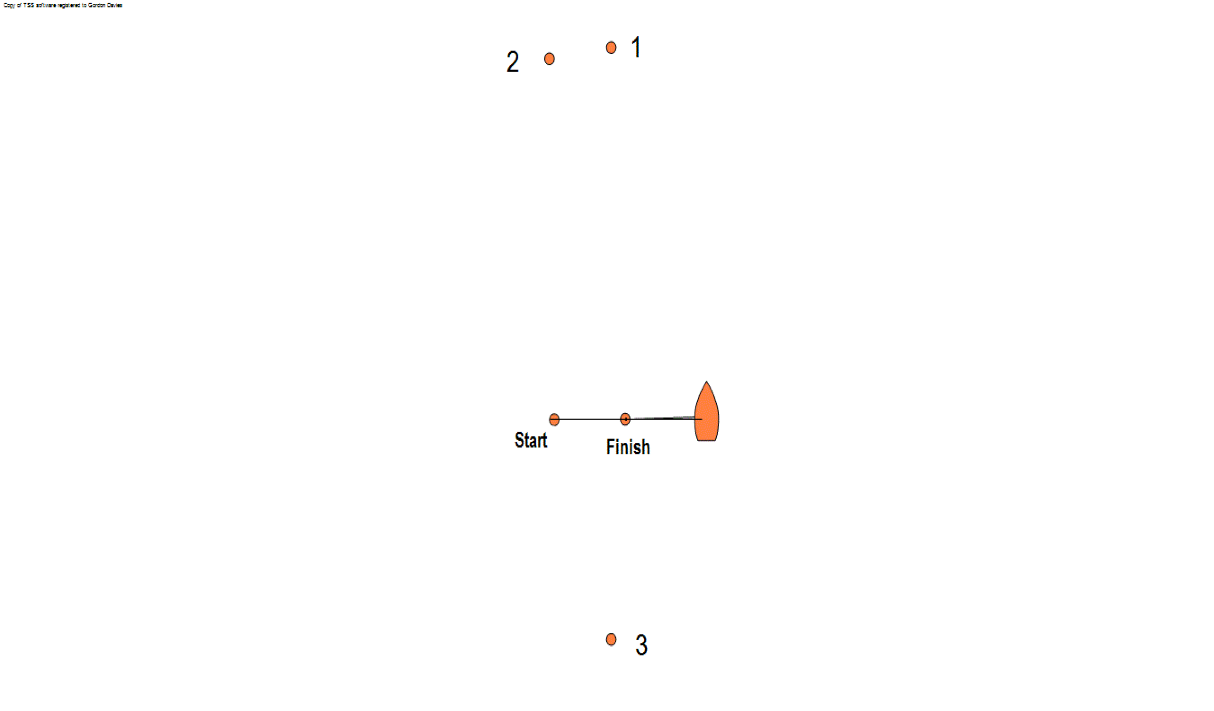 All rounding marks to be left to port. One lap course Code Flag 1 displayed Start – 1 – 2 – 3 – Finish Two lap course Code flag 2 displayed Start – 1 – 2 – 3 – 1 – 2 – 3 – Finish Three lap course Code flag 3 displayed Start – 1 – 2 – 3 – 1 – 2 – 3 – 1 – 2 – 3 - Finish Appendix C: Schedule    Team numbers to be allocated at registration      Rankings to be taken from Student Yachting Nationals 2016			Day 1		
					Day 2Eight races scheduled. If four to seven races are completed, one discard will apply. If eight races are completed, two discards will apply. This schedule may be amended at the sole discretion of the Race OfficerTeam 1Team 2Team 3Team 4Team 5Team 6Team 7Team 8Team 9Team 10Flight 1Five races scheduled for each flight. If four or more are completed, one discard will apply.This schedule may be amended at the sole discretion of the Race OfficerFlight 2Team 1Five races scheduled for each flight. If four or more are completed, one discard will apply.This schedule may be amended at the sole discretion of the Race OfficerTeam 2Team 3Five races scheduled for each flight. If four or more are completed, one discard will apply.This schedule may be amended at the sole discretion of the Race OfficerTeam 4Team 5Five races scheduled for each flight. If four or more are completed, one discard will apply.This schedule may be amended at the sole discretion of the Race OfficerTeam 6Team 7Five races scheduled for each flight. If four or more are completed, one discard will apply.This schedule may be amended at the sole discretion of the Race OfficerTeam 8Team 9Five races scheduled for each flight. If four or more are completed, one discard will apply.This schedule may be amended at the sole discretion of the Race OfficerTeam 10FinalWinner Flight 1Winner Flight 2Runner Up Flight 1Runner Up Flight 2Lowest Scoring 3rd Placed Boat